 February 2017This Position Description is a guide and will vary from time to time andbetween services and/or units to meet changing service needsThe intent of this position description is to provide a representative summary of the major duties and responsibilities performed by staff in this job classification.  Staff members may be requested to perform job related tasks other than those specified.POSITION DESCRIPTION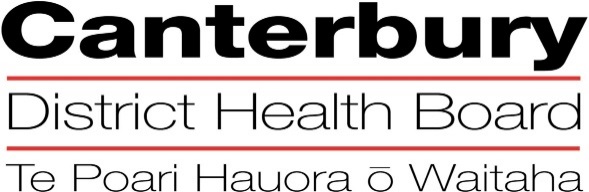 The Canterbury District Health Board is committed to the principles of the Treaty of Waitangi and the overarching objectives of the  health and disability strategies.The Canterbury District Health Board is committed to the principles of the Treaty of Waitangi and the overarching objectives of the  health and disability strategies.The Canterbury District Health Board is committed to the principles of the Treaty of Waitangi and the overarching objectives of the  health and disability strategies.Organisational VisionThe CDHB’s vision is to improve the health and well being of the people living in .Organisational ValuesCare & respect for othersIntegrity in all we doResponsibility for outcomesOrganisational VisionThe CDHB’s vision is to improve the health and well being of the people living in .Organisational ValuesCare & respect for othersIntegrity in all we doResponsibility for outcomesOrganisational VisionThe CDHB’s vision is to improve the health and well being of the people living in .Organisational ValuesCare & respect for othersIntegrity in all we doResponsibility for outcomesPOSITION TITLE:POSITION TITLE:Full-time Neonatal PaediatricianREPORTS TO (Title):REPORTS TO (Title):Clinical Director, Neonatal ServiceClinical Director, PaediatricsREPORTS ON A DAILY BASIS TO:REPORTS ON A DAILY BASIS TO:Clinical Director, Neonatal ServicePRINCIPAL OBJECTIVESPRINCIPAL OBJECTIVESPRINCIPAL OBJECTIVESTo provide a comprehensive neonatal consultant service to all newborns under the care of neonatologists at Christchurch Women's Hospital To provide advice for antenatal patients upon request from Lead Maternity Carers (LMCs) and Obstetric service.To participate in emergency retrieval of newborns if necessary and support the Neonatal transport team consisting of nurses and Registrars.To provide a service for advice and referral (including emergency transport) for the Canterbury/West Coast regionTo provide follow-up services for infants discharged from Neonatal Services To educate health professionals in sound clinical practiceTo provide close support for the training of registrars from various disciplines in neonatal paediatrics and clinical nurse specialists. To provide a comprehensive neonatal consultant service to all newborns under the care of neonatologists at Christchurch Women's Hospital To provide advice for antenatal patients upon request from Lead Maternity Carers (LMCs) and Obstetric service.To participate in emergency retrieval of newborns if necessary and support the Neonatal transport team consisting of nurses and Registrars.To provide a service for advice and referral (including emergency transport) for the Canterbury/West Coast regionTo provide follow-up services for infants discharged from Neonatal Services To educate health professionals in sound clinical practiceTo provide close support for the training of registrars from various disciplines in neonatal paediatrics and clinical nurse specialists. To provide a comprehensive neonatal consultant service to all newborns under the care of neonatologists at Christchurch Women's Hospital To provide advice for antenatal patients upon request from Lead Maternity Carers (LMCs) and Obstetric service.To participate in emergency retrieval of newborns if necessary and support the Neonatal transport team consisting of nurses and Registrars.To provide a service for advice and referral (including emergency transport) for the Canterbury/West Coast regionTo provide follow-up services for infants discharged from Neonatal Services To educate health professionals in sound clinical practiceTo provide close support for the training of registrars from various disciplines in neonatal paediatrics and clinical nurse specialists. FUNCTIONAL RELATIONSHIPS:(Who are the customer/consumers/patients)FUNCTIONAL RELATIONSHIPS:(Who are the customer/consumers/patients)FUNCTIONAL RELATIONSHIPS:(Who are the customer/consumers/patients)INTERNALLY:INTERNALLY:INTERNALLY:1Other Neonatologists on Neonatal teamOther Neonatologists on Neonatal team2Neonatal Charge Nurse Manager, and Associate Clinical Nurse Manager’s Neonatal Charge Nurse Manager, and Associate Clinical Nurse Manager’s 3Nursing and Allied HealthNursing and Allied Health4Colleagues in Obstetrics – Medical and MidwiferyColleagues in Obstetrics – Medical and Midwifery5Child Health Service managerChild Health Service manager6Paediatricians in Child HealthPaediatricians in Child Health7Nursing Director for Women’s and ChildrenNursing Director for Women’s and Children8Other colleagues, e.g. paediatric surgery, orthopaedics, neurology, radiology, plastics Other colleagues, e.g. paediatric surgery, orthopaedics, neurology, radiology, plastics EXTERNALLY:EXTERNALLY:1University and Christchurch School of Medicine staff2General Practitioners3Lead Maternity Carers4Developmental providers5Other Neonatologists,  and overseas6Paediatric Society7 Medical CouncilKEY PERFORMANCE OBJECTIVES:KEY PERFORMANCE OBJECTIVES:TaskTo provide Neonatal medical diagnostic, investigative, treatment and consultative services.Expected ResultThe Neonatal Paediatrician appointed to this position will share responsibility for day to day care of babies who are admitted to the Neonatal Services (Level 3/2) or to the postnatal wards under Women’s and Children Health Division.  The role involves supervision and teaching of registrars and clinical nurse specialist(advanced neonatal practitioner) (CNS(ANP)) and neonatal nurse practitioners working in the Neonatal Service.  These responsibilities are shared with other neonatal paediatricians.TaskAdmitting consultantExpected ResultThe Neonatal Paediatrician appointed to this position will work for periods of one or more weeks at a time as admitting consultant for the Neonatal Service.  During these weeks he/she will be available throughout the working day unless arrangements for coverage have been made with a consultant colleague.  He/she will also cover a share of night and weekend call.  Weeks on service and night and weekend call will be allocated by the Clinical Director in a way to provide a fair allocation between the neonatal paediatricians.TaskInpatient dutiesExpected ResultThe neonatal paediatrician appointed to this position will be available for the following during weeks on service, and during night and weekend call:Leadership of daily ward round of Neonatal Service patientsProvision of clinical care and attention to any sick newborn as sound clinical judgment indicates is necessary Provide clinical support and decision making around unwell neonates who need to be retrieved for a higher level of careAttendance at a weekly radiology review with consultant radiologists, and Foetal Anomaly Advice Group Supervision of neonatal registrars, neonatal nurse practitioner and CNS(ANP) covering the Labour Ward.  This includes availability to attend high risk deliveries as needed, including deliveries of babies expected to weigh <1000 grams and those who are expected to need major resuscitation.Supervision of registrars, neonatal nurse practitioner and CNS(ANP)who are performing well baby checks for clinic babies (i.e. those not under the care of an independent LMC), including review of abnormalities and development of plans for investigation, follow-up and treatmentWhen on acute duty and away from the hospital the duty consultant is required to remain immediately contactable (two points of contact are necessary) and available in person within 20 minutes.Attendance at Category 1 caesarean sections 24/7 and comply with other attendance criteriaTaskOutpatient dutiesExpected ResultThe neonatal paediatrician appointed to this position will participate in outpatient clinics for the follow-up of children who have been patients of the Neonatal Service either in the unit or on the postnatal ward. Continuity of care following antenatal counselling is possible. New patient referrals from general practitioners generally are for infants with conditions presenting in the first months of life.  Provide written letters within 10 working days of the clinic appointment.Work in the outpatient clinic includes supervision and education of junior medical staff, as well as consultation with colleagues in other disciplines as needed and appropriate correspondenceTaskOther clinical activitiesExpected ResultThese include, but are not limited to:Appropriate consultations with other colleaguesDevelopment of subspecialty clinical interests within the neonatal or paediatric service with agreement of the Clinical Directors and Service Manager of each serviceResponse to requests for information or resolution of complaints from parents and relatives of newborns who are/have been under the care of the Neonatal ServiceTaskOther related activitiesExpected ResultAdministrative tasks such as preparation of clinical guidelines, protocols and informational materials for colleagues and parentsActive participation in the departmental Clinical Governance Programme, including audit and peer review. (including attendance at reviews of morbidity and mortality)Continuing medical education both as a participant and as a teacher Service related research and Public Good researchContribution to the planning, direction and quality of service under the leadership of the director of neonatal clinical serviceSupervision and mentoring of registrars, neonatal nurse practitioner and CNS(ANP).  This may include preparation of rosters and development of and participation in orientation programmes for new registrars / clinical nurse specialists. The amount of time devoted to each of these duties will vary from time to time and by agreement with the Clinical Director of the Neonatal Service and the Clinical Director of the Paediatric Service.  As these activities are inextricably intertwined with good clinical care it is not possible to specify the hours required for each.GENERAL PROVISIONS:Annual leave, continuing medical education leave, and other planned special leave should be arranged as well in advance as possible to facilitate the creation of appropriate rosters.  Leave application forms should be submitted for the signature of the Clinical Director of the Neonatal Service.The Clinical Director of the Neonatal Service and the Clinical Director of the Paediatric Service should also be notified of any leave that must be requested at short notice (including that needed for illness, family bereavement, urgent family or personal problems).The specific terms of employment and remuneration are covered by the Canterbury Health Collective Employment Contract for Senior Medical and Dental Officers.HEALTH & SAFETY:Observe all Canterbury DHB safe work procedures and instructionsEnsure your own safety and that of othersReport any hazards or potential hazard immediatelyUse all protective equipment and wear protective clothing providedMake unsafe work situations safe or, if they cannot, inform your supervisor or managerCo-operate with the monitoring of workplace hazards and employees healthEnsure that all accidents or incidents are promptly reported to your managerReport early any pain or discomfortTake an active role in the Canterbury DHB’s rehabilitation plan, to ensure an early and durable return to workSeek advice from your manager if you are unsure of any work practiceQUALITY:Every staff member within CDHB is responsible for ensuring a quality service is provided in there area of expertise.  All staff are to be involved in quality activities and should identify areas of improvement.  All staff are to be familiar with and apply the appropriate organisational and divisional policies and procedures.QUALIFICATIONS & EXPERIENCE:EssentialA permanent position for a paediatrician who holds postgraduate qualifications in neonatology and whose training meets the vocational registration requirements of the Medical Council of New Zealand. PreferredRecent level three neonatal intensive care experience including neonatal surgeryPERSONAL ATTRIBUTES:MandatoryKey Behaviours:Ability to “work together” in a truthful and helpful manner.Ability to “work smarter” by being an innovative thinker and proactive.Accepts responsibility for actions.Ability to provide inspirational and motivational leadershipAbility to adapt to changes in medical practice.Have a genuine empathy with patients, the general public and staff at all levels.Be committed to their personal and professional development, and to the provision patient focused services.OtherBe able to work under pressure and prioritise a heavy clinical workload.Have excellent written and oral communication skills.Demonstrate a team approach to work and a collaborative working relationship with management.